HG丸ｺﾞｼｯｸM-PRO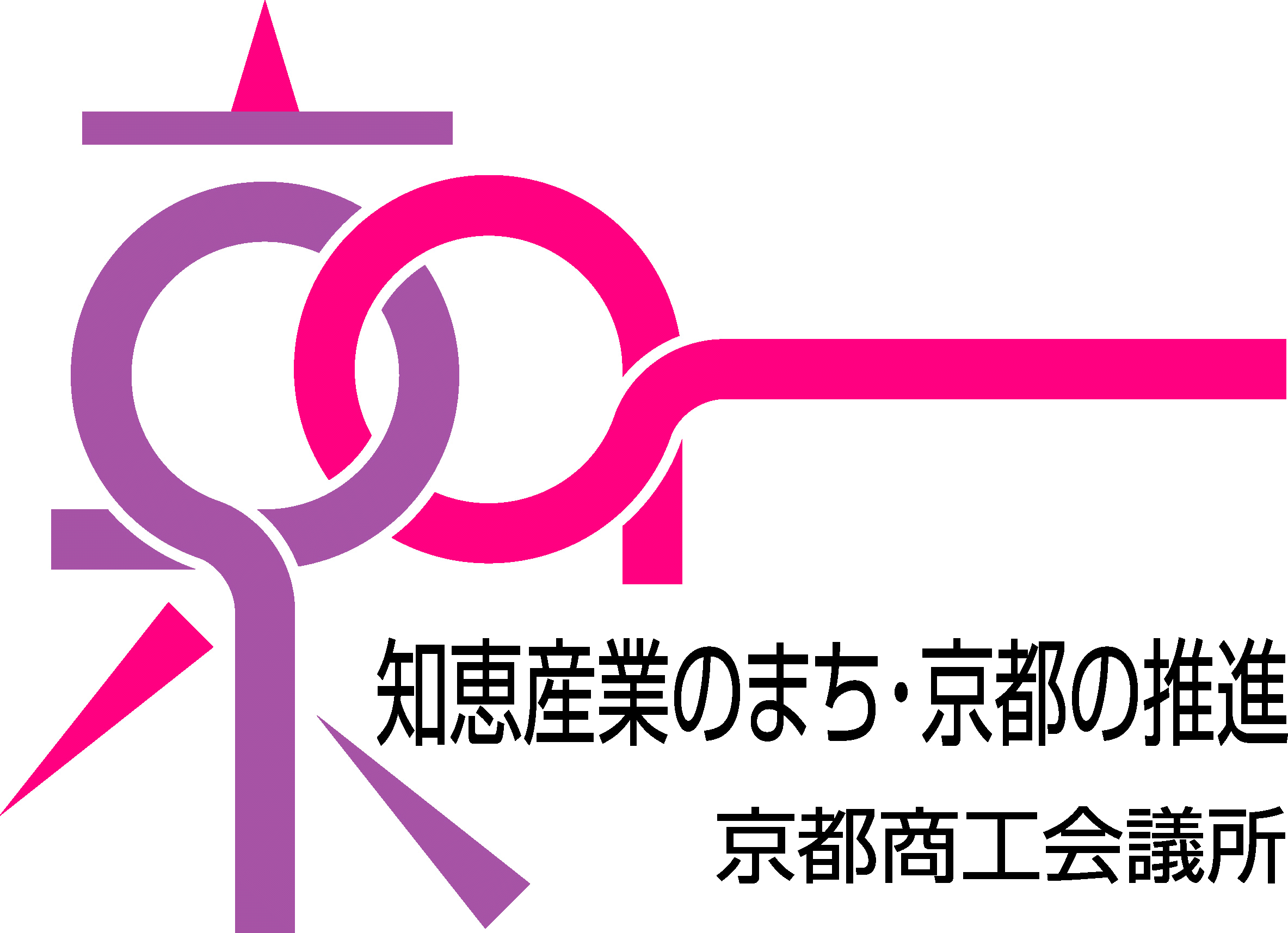 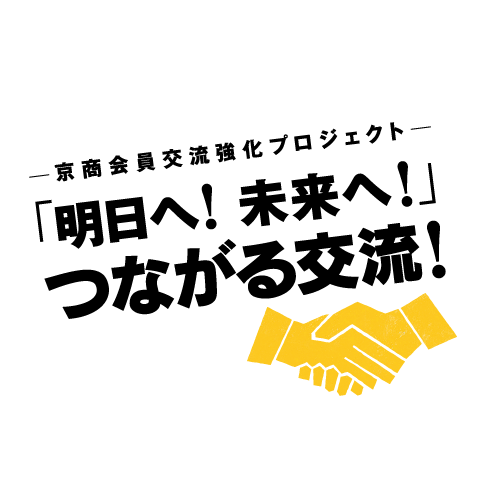 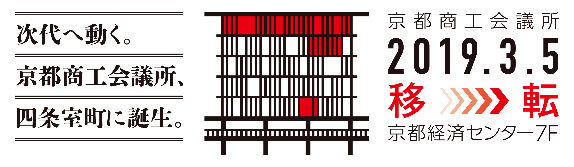 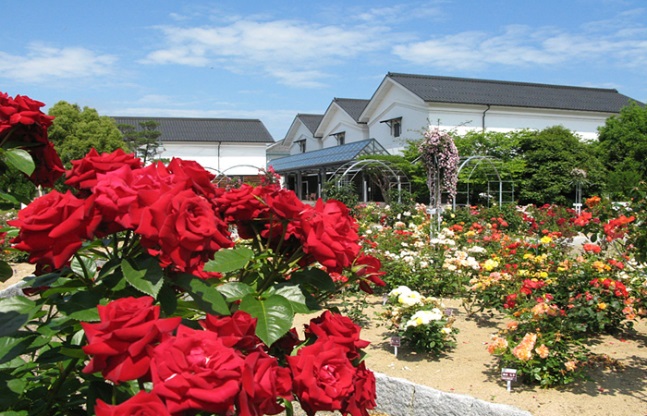 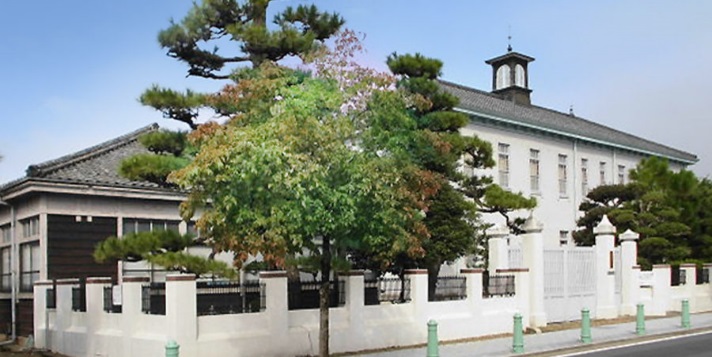 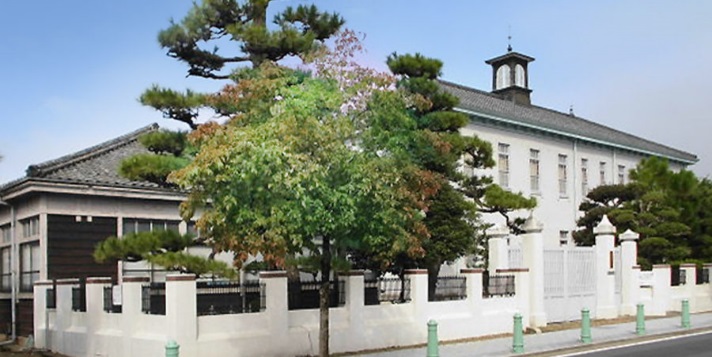 京都商工会議所・集合 ＝＝＝＝＝＝＝＝＝11:45集合　　12:00発（車中、昼食のお弁当をお召し上がり下さい。）   　 　　　　　　       　　　　　　 　　    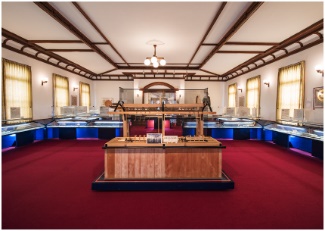 ＝あやべグンゼスクエア到着＝講　演＝＝＝13:30到着　　　　　　　　　     13:30～14:30　　　　＝あやべグンゼスクエア内グンゼ博物苑等を視察＝＝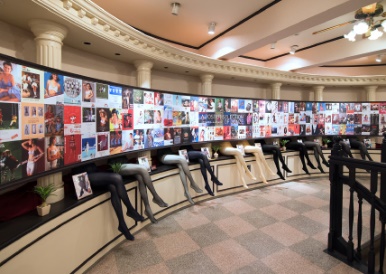 14:30～16:00                           16:00発＝京都商工会議所・帰着、解散17:３0着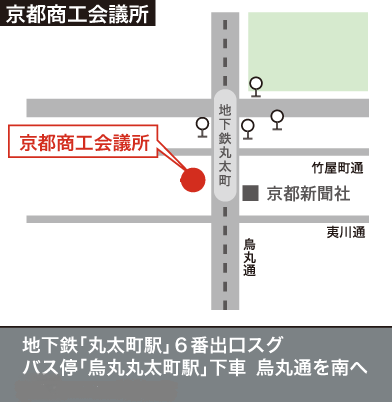 ご参加は、繊維・染織部会所属の事業所に限ります。参加申込書にご記入の上FAXいただくか、下記アドレスに必要事項（社名・役職名・氏名・TEL・当日緊急連絡先）をご記入の上、１１月１６日（金）までにお申し込みください。　定員に達し、ご参加頂けない場合はご連絡致します。　　参加証は発行致しませんので、当日直接受付へお越しください。１１月１９日（月）以降のキャンセルについては、キャンセル料を頂戴いたします。TEL：075-212-6450　　FAX：075-255-0428　　E-mail：shinkou@kyo.or.jp京都商工会議所　産業振興部　担当：津川、河村繊維・染織部会　１１月２６日視察見学会 参加申込書（FAX  075-255-0428）※記載頂いた個人情報は、本事業の管理・運営のため、視察先など各種連絡・情報提供に利用させて頂くほか、当日配布する参加者名簿に使用させていただきます。社　名役　職ふりがな氏　　名TEL当日緊急連絡先役　職ふりがな　　 氏　　名TEL当日緊急連絡先